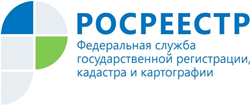 Управление Росреестра по Республике АдыгеяВ рамках мероприятий, посвященных Международному дню клиента, 25 марта 2021 года специалисты Управления Росреестра по Республике Адыгея с 09:00 до 12:00 проведут «горячую линию».⠀Для получения квалифицированных консультаций информационного характера или оперативного решения вопросов в сфере государственной регистрации прав и кадастрового учета, вы можете обратиться по телефонам (8772) 56-01-05; (8772) 56-07-06.На вопросы, связанные с проведением государственного земельного надзора ответят по номеру (8772) 55-22-15.⠀Задать вопросы о кадастровой стоимости объектов недвижимости можно по телефону (8772) 57-45-40.⠀Ждём ваших звонков по вопросам предоставления госуслуг Росреестра.